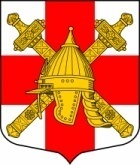 СОВЕТ ДЕПУТАТОВ МУНИЦИПАЛЬНОГО ОБРАЗОВАНИЯСИНЯВИНСКОЕ ГОРОДСКОЕ ПОСЕЛЕНИЕМУНИЦИПАЛЬНОГО ОБРАЗОВАНИЯ КИРОВСКИЙ МУНИЦИПАЛЬНЫЙ РАЙОН ЛЕНИНГРАДСКОЙ ОБЛАСТИР Е Ш Е Н И Еот «28» октября 2011 года № 19О передаче полномочийпо осуществлению внешнего муниципального финансового контроляконтрольно-счетной комиссии муниципального образованияКировский муниципальный район Ленинградской областиВ соответствии с Бюджетным кодексом Российской Федерации, Федеральным законом от 06 октября 2003 года № 131-ФЗ «Об общих принципах организации местного самоуправления в Российской Федерации», Федеральным законом от 07 февраля 2011 года № 6-ФЗ «Об общих принципах организации и деятельности контрольно-счетных органов субъектов Российской Федерации и местного самоуправления», уставом муниципального образования Синявинское городское поселение муниципального образования Кировский муниципальный район Ленинградской области, совет депутатов решил:1. Передать муниципальному образованию Кировский муниципальный район Ленинградской области полномочия контрольно-счетного органа муниципального образования Синявинское городское поселение муниципального образования Кировский муниципальный район Ленинградской области по осуществлению внешнего муниципального финансового контроля.2. Главе муниципального образования Синявинское городское поселение муниципального образования Кировский муниципальный район Ленинградской области заключить с муниципальным образованием Кировский муниципальный район Ленинградской области соглашение о передаче полномочий контрольно-счетного органа на один год, с 01 ноября 2011 года по 31 октября 2012 года.3. Предусмотреть в бюджете муниципального образования Синявинское городское поселение муниципального образования Кировский муниципальный район Ленинградской области необходимое финансирование для передачи указанных полномочий.4. Решение вступает в силу с 01 ноября 2011 года.Глава муниципального образования                                                Ю.Л. Ефимов